國立東華大學教育與潛能開發學系科學教育博士班 博士論文指導教授：○○○  博士(論文名稱中文)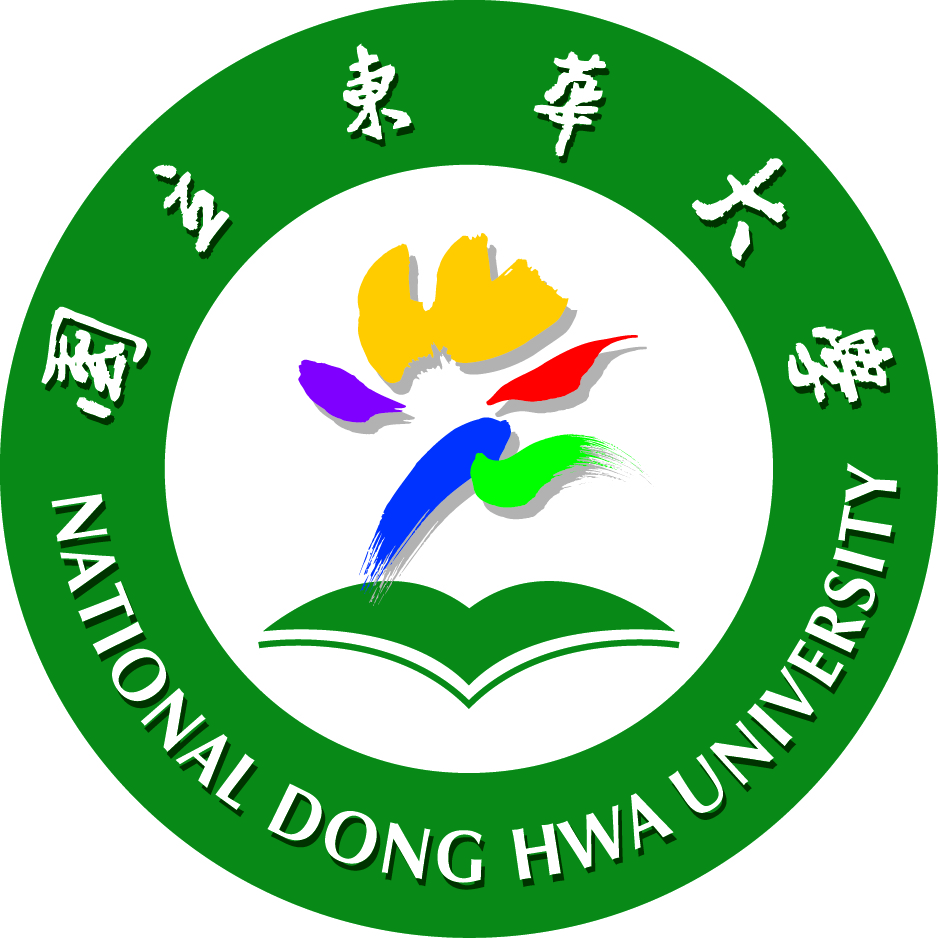 研究生：○○○  撰中華民國○○○年○月